Publicado en Madrid el 02/07/2020 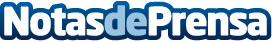 El consumo crece un 1,2%, de media, durante las fases de la desescalada según BnextDurante la semana del 4 mayo, en la que el país estuvo en fase 0, el consumo general aumentó más de un 2%, mientras que entre el 11 y el 24 de mayo, cuando el 51% de los españoles se encontraban en fase 1, el consumo descendió una media de 7%Datos de contacto:Mireia Herrero91 411 58 68Nota de prensa publicada en: https://www.notasdeprensa.es/el-consumo-crece-un-12-de-media-durante-las Categorias: Nacional Finanzas Sociedad Consumo http://www.notasdeprensa.es